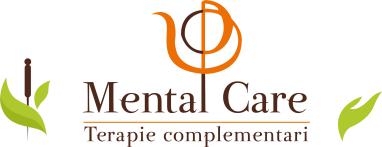 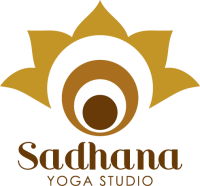 Sede: Via Pollenzo 43, Torino (TO)Contatti: 393.7232065 - 388.3828414 studiosadhanayoga@gmail.comwww.sadhanayogastudio.org – www.nonsolopsicofarmaci.comSCHEDA DI ISCRIZIONE  AL CORSO “YIN YOGA”Io sottoscritto Nome/Cognome ……………………………………………………………………………………………………….Indirizzo …………………………………………………………………………………………………………………………………………..Telefono ……………………………………………………………e-mail..........................………………………………………….Luogo di nascita ………………………………………………….Nazionalità………………………………………………………….Data di nascita ………./………../………….  Professione ………………………………………………………………………….Dati per la fatturazione (se diversi da quelli precedenti):Intestazione …………………………………………………………………….. PIVA …………………………………………………….CF……………………………………………………………………………………. Indirizzo ………………………………………………..Diploma/Maturità/Laurea ………………………………………………………………………. Anno ……………………………Altri titoli ………………………………………………………………………………………………… Anno …………………………...Per l’iscrizione ho versato un acconto pari a € ………………………………………….. valido per la:Prima rataQuota interaCon:Bonifico BancarioAltro (es contanti direttamente alla segreteria)Coordinate per bonifico: IT73P0760105138242489342496 Intestato ad Alberto Rossitto
Causale: Nome_Cognome_ iscrizione al corso di “Yin Yoga”NB. Il corso è strutturato per lezioni frontali in presenza tuttavia a causa dell’emergenza sanitaria in corso e delle disposizioni di sicurezza governative, le date degli incontri e le modalità potrebbero subire delle variazioni in corso d’opera.In caso lo studente si ritirasse dal corso per ragioni non legate alla volontà della scuola, gli eventuali acconti versati non verranno rimborsati. Data ………………………………………………Firma ……………………………………………..Informativa Privacy: il trattamento dei dati avviene nel rispetto della legislazione Italiana